EUROPEAN DAY OF LANGUAGES QUIZ – KS2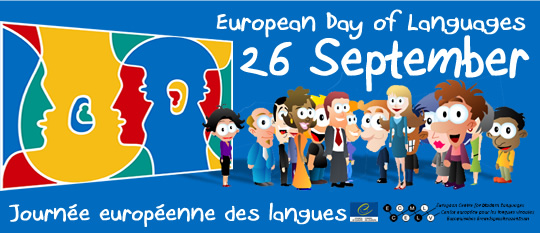 Funded by Europe Direct North EastCOUNTRYLANGUAGE SPOKENARTIFACTMaltaGermanyFranceSpainBelgiumItalyGreeceDenmarkSwedenFinlandPolandPortugalAustriaCroatiaEstoniaHungaryIrelandLithuania